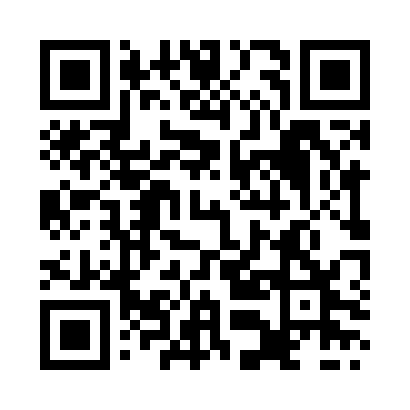 Prayer times for Anduliai, LithuaniaWed 1 May 2024 - Fri 31 May 2024High Latitude Method: Angle Based RulePrayer Calculation Method: Muslim World LeagueAsar Calculation Method: HanafiPrayer times provided by https://www.salahtimes.comDateDayFajrSunriseDhuhrAsrMaghribIsha1Wed3:165:511:326:449:1511:412Thu3:155:491:326:469:1711:423Fri3:145:461:326:479:1911:424Sat3:135:441:326:489:2111:435Sun3:125:421:326:499:2211:446Mon3:115:401:326:509:2411:457Tue3:105:381:326:529:2611:468Wed3:105:361:326:539:2811:469Thu3:095:341:326:549:3011:4710Fri3:085:321:326:559:3211:4811Sat3:075:301:326:569:3411:4912Sun3:065:281:316:579:3611:5013Mon3:065:261:316:589:3811:5114Tue3:055:241:316:599:4011:5115Wed3:045:221:327:009:4211:5216Thu3:035:211:327:019:4311:5317Fri3:035:191:327:029:4511:5418Sat3:025:171:327:039:4711:5519Sun3:015:151:327:049:4911:5520Mon3:015:141:327:059:5111:5621Tue3:005:121:327:069:5211:5722Wed3:005:111:327:079:5411:5823Thu2:595:091:327:089:5611:5824Fri2:585:081:327:099:5711:5925Sat2:585:061:327:109:5912:0026Sun2:575:051:327:1110:0012:0127Mon2:575:031:327:1210:0212:0128Tue2:575:021:327:1310:0312:0229Wed2:565:011:337:1410:0512:0330Thu2:565:001:337:1410:0612:0331Fri2:554:591:337:1510:0812:04